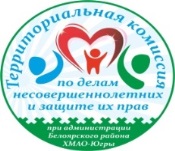 Эти права закреплены в Декларации прав ребенка.Каждый должен знать свои права и уважать права других людей.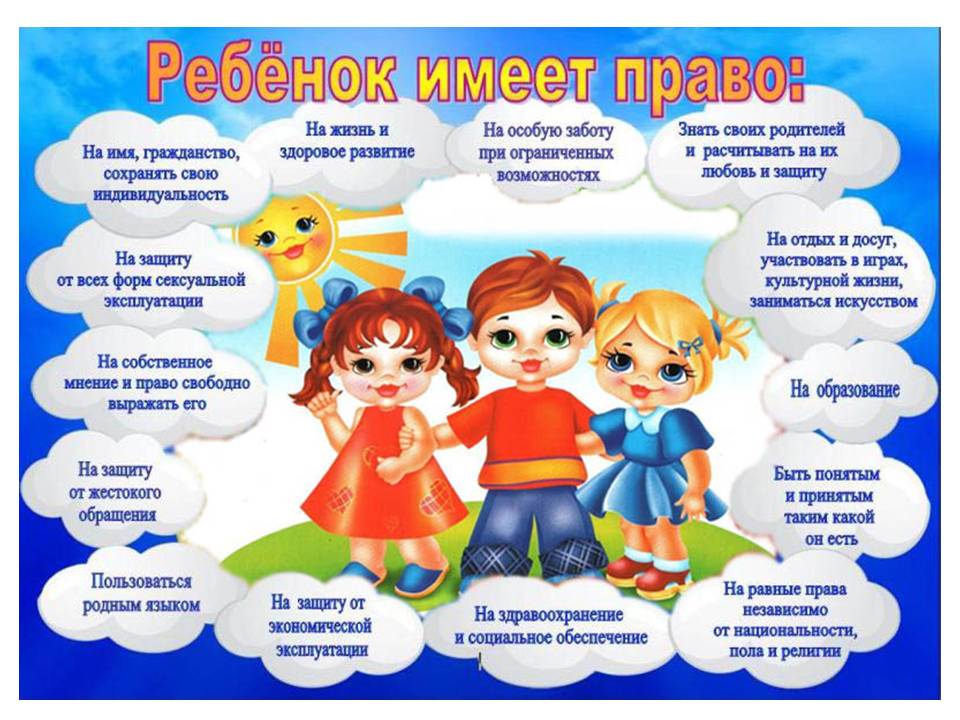 	Эти права закреплены в Декларации прав ребенка.Каждый должен знать свои права и уважать права других людей.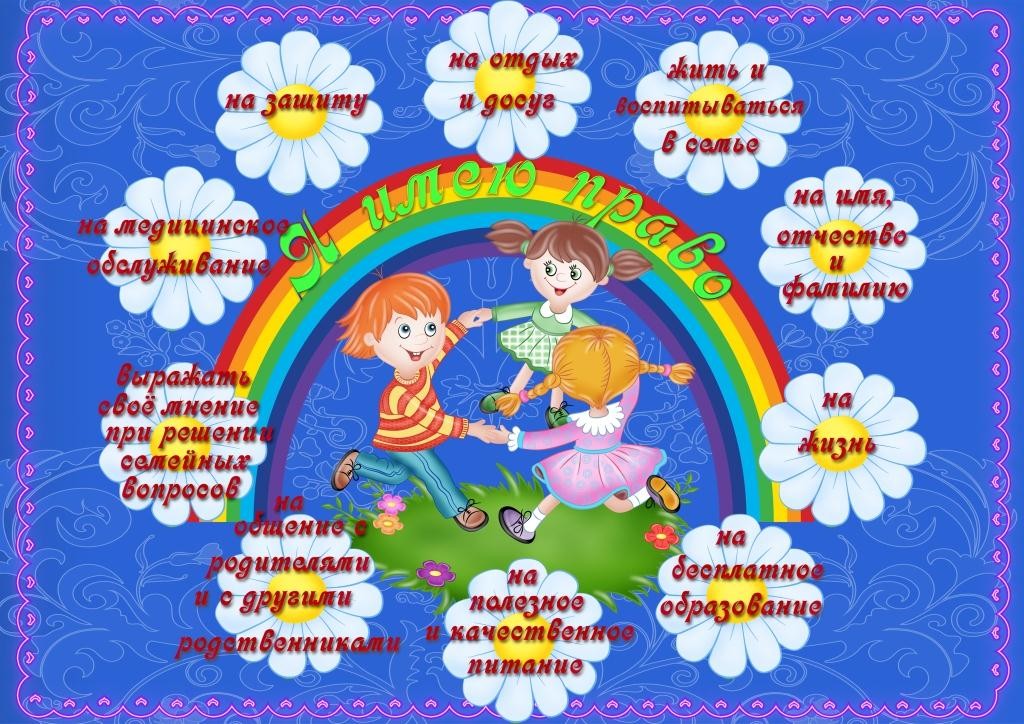 